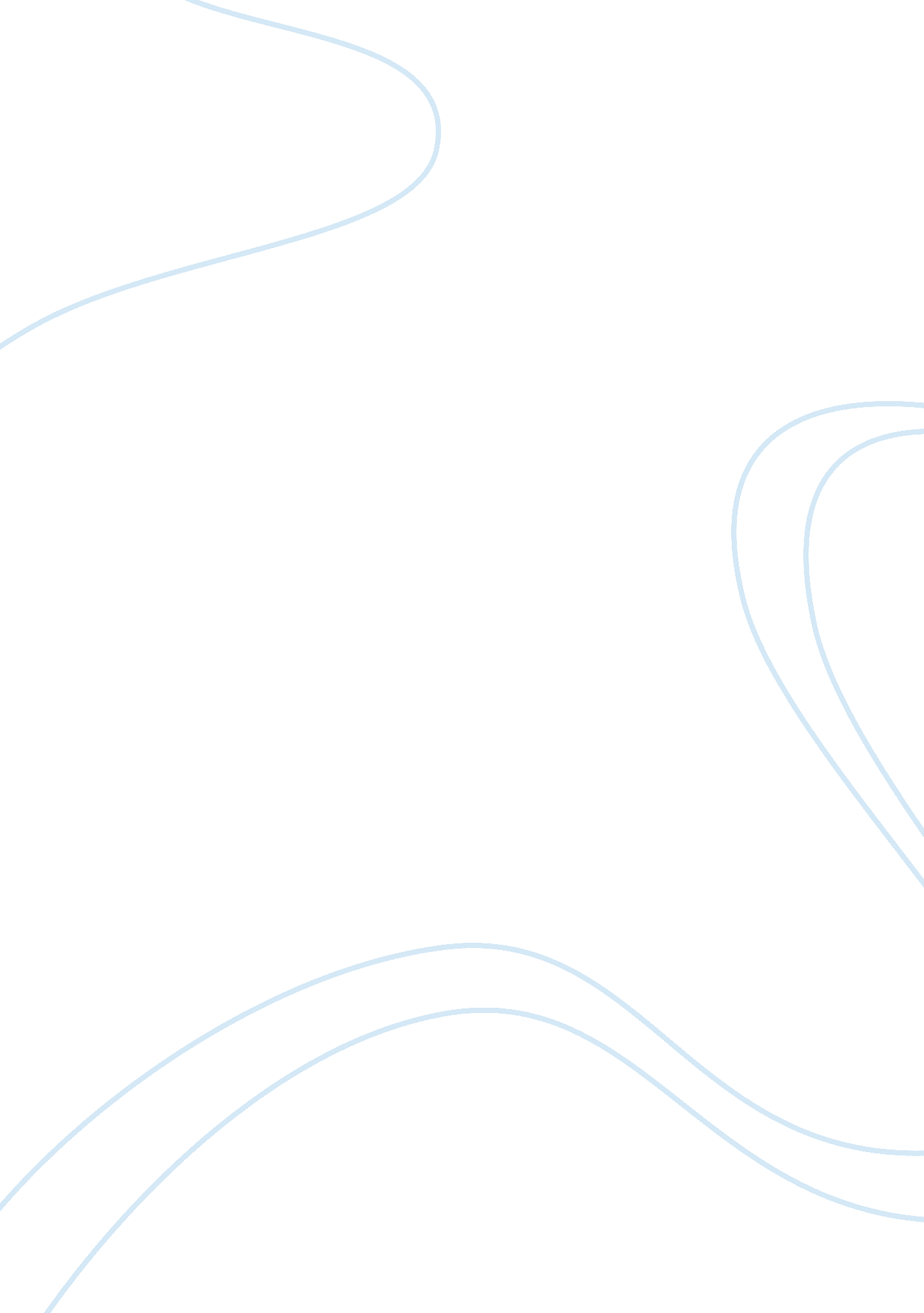 Our sweetest songs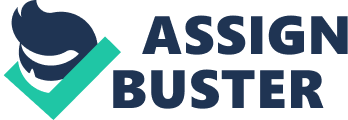 The most beautiful songs are those inspired by some deep rooted sorrow. because of the dominance of sorrows in life the songs, which refer to our sorrows, appeal to us most. we find echoes of our own sorrows experienced in real life in sad songs. A sad song touch that innermost part of our heart and heal it. Tears wash away the wounds of our heart. Sadness is a blessing in disguise. Lost in the marshes of gloom and dismay one desperately dives into the deep recesses of the unfathomable human mind to seek strength and succor. From the seemingly abyss of depravity comes the pearls of revelation. What appeared sorrow was an illusion, a fgment of our imagination. When we are happy we are too busy with our sense-gratifications. There is little time for retrospection. When confroted with sorrow, man detaches himself from the whirlpool of materialism and contemplates over the real purpose of life. Realization dawns upon him. In ecstatic mood he sings the sweetest songs of self-realization which is in consonance with the above famous quote of Shelly. Sorrow is a touchstone. The fire of sorrow can burn life and turn it into pure gold. The meaning of life is best understood in sorrow. Deep inside heart, every human being cherishes some sorrow which is really his own. So the songs that tell about the sorrow of life express the deep truth of life. This is why we like them most. " We look before and after, And pine for what is not; Our sincerest laughter, with some pain is fraught; Our sweetest songs are those that tell of saddest thought. " 